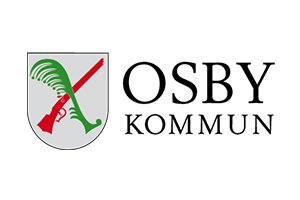 Osby Kommun äldreomsorgs matsedel                                                                                                   V 31Med reservation för av ändringarSmaklig måltid!Måndag5/8Wienerkorv med senapssås kokt potatis och ärtor Tisdag6/8Fiskgratäng med potatismos och grönsaker      Onsdag        7/8Köttfärslimpa med gräddsås, potatis och grönsakerTorsdag         8/8 Kycklingsoppa med bröd och dessertFredag          9/8Köttfärsgratäng med ris Lördag10/8Kalops med potatis och rödbetor samt dessert      Söndag         11/8Bergfast: Fläskfile med potatis, grönsaker, gräddsås samt dessertRönnebacken: Stek